		Sachsenwaldschule Gymnasium Reinbek 		 	Umweltbeauftragter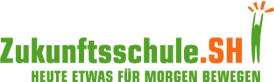 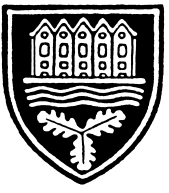 		Herr Naumann			Ehrungen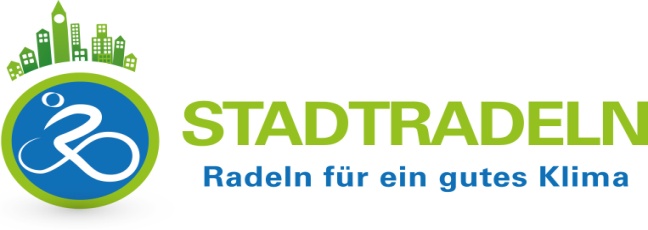 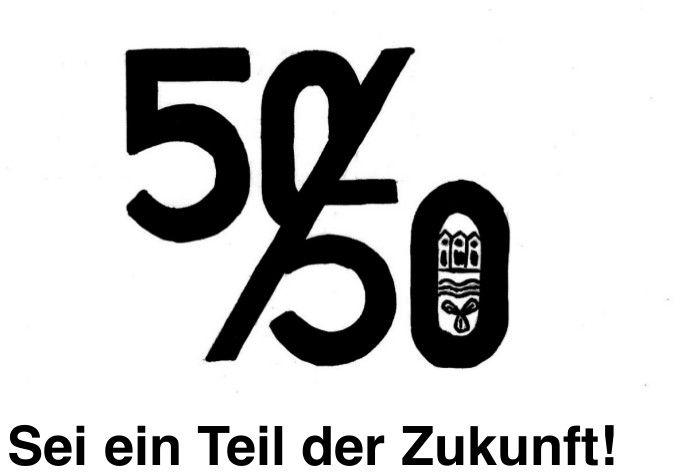 am 05.07.2016 um 11:45 Uhrin der AulaDie KlassensprecherInnen und Energiebeauftragten sind eingeladenundfür die Ehrung vom Unterricht freigestellt.